Zał. nr 1 do SIWZ – Pakiet nr 3Zestawienie parametrów i warunków technicznychZestaw pipet jednokanałowych z oprzyrządowaniem – szt.1Zestaw pipet jednokanałowych, automatycznych z regulowaną pojemnością  typu eppendorff  lub równoważneProducent ……………………..Model ……………………………Rok produkcji …………………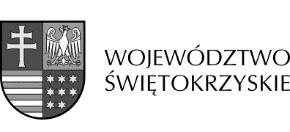 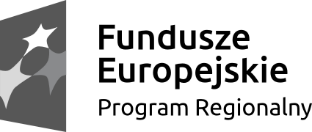 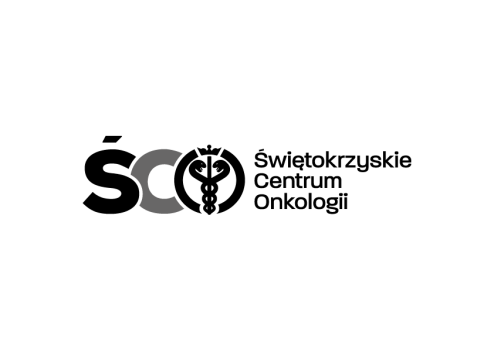 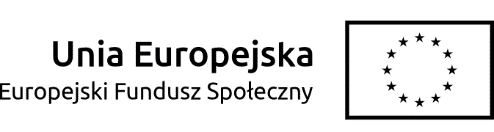 Lp.PARAMETRY WYMAGANEWarunek wymaganyWarunek wymaganyWartość oferowanaPUNKTACJA1.Pipety jednokanałowePipety jednokanałowePipety jednokanałowePipety jednokanałowePipety jednokanałowePipety jednokanałowe, automatyczne wraz z możliwością regulacji pobieranej objętościTAKPipety powinny posiadać dwa przyciski jeden – przycisk sterujący, umożliwiający precyzyjne dozowanie cieczy natomiast drugi – wyrzutnik, do usuwania końcówkiTAKPipety powinny posiadać ergonomiczną wysokość przycisku sterującego ograniczającą obciążenie kciuka i budowę zwiększającą komfort pracyTAKPipety powinny posiadać regulację pojemności - system umożliwiający precyzyjne ustawienie objętości pobieranej cieczy w celu otrzymania wiarygodnych, powtarzanych wyników, a dodatkowo powinny posiadać możliwość zmiany pipetowanej objętości o maksymalnie ± 2 % w celu korekcji niedoskonałości podczas pipetowania cieczy sprawiających kłopoty (np. gorących, zimnych, lotnych lub o dużej gęstości)TAKNajmniejsza wartość -0pkt Największa wartość -10pktPipety powinny posiadać wyświetlacz objętości umożliwiający precyzyjny odczyt, z możliwością szybkiego i łatwego ustawienia objętości oraz zablokowania wybranej wartościTAKPipety powinny posiadać sprężynujący stożek końcowyTAKPipety powinny posiadać system minimalizacji ryzyka powstania aerozoli przy wyrzucaniu końcówekTAKNajmniejsza wartość -0pkt Największa wartość -10pktPipety powinny posiadać kod kolorystyczny ułatwiający identyfikację pojemności pipetyTAKPipety wykonane z tworzywa umożliwiającego autoklawowanie przynajmniej dolnej części pipetyTAKNajmniejsza wartość -0pkt Największa wartość -10pktPipety odporne chemicznie, termicznie i mechanicznie, łatwe do utrzymania w czystościTAKPipety o pojemności (wraz z oprzyrządowaniem – stojaki na pipety, pudełka na końcówki do pipet): - 0,1 - 2,5 µl- 2 - 20 µl- 10 - 100 µl- 20 - 200 µl- 0,5 - 5 ml- 1 - 10 ml TAKPipety muszą posiadać znak CETAKPipety powinny być fabrycznie skalibrowana i posiadać certyfikat kalibracji oraz spełniać wymogi dobrej praktyki laboratoryjnej (GLP)	TAKGwarancja minimum 24 miesiąceTAKPieczątka i podpis WykonawcyPieczątka i podpis Wykonawcy……………………………………….Data ……